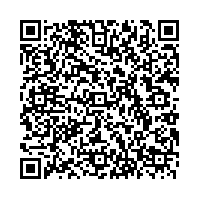 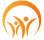                   Žiadosť o prijatie za člena občianskeho združeniaZdruženie pacientov s primárnou imunodeficienciou, o.z. so sídlom Mlynské Nivy 56, 821 05 Bratislava - RužinovMeno a priezvisko: ……………………………………….………………….. , nar.: ……………………………………….,trvale bytom: …………………………………………………………………………………..…………………………………..,Tel.: …………………..……………………… , E-mail.: ……………………………………………………..……………….. .Týmto žiadam o prijatie za člena občianskeho združenia Združenie pacientov s primárnou imunodeficienciou, o.z. so sídlom Mlynské Nivy 56, 821 05 Bratislava - Ružinov. Vyhlasujem, že súhlasím so stanovami občianskeho združenia a zaväzujem sa ich dodržiavať. 	Súhlasím so spracovaním mojich osobných údajov uvedených v tejto prihláške pre potreby občianskeho združenia.Miesto: …………………………..…………..      			dátum: …………………………………..                                                             ………………………….………………………                                                                                  Podpis